__________________________________________________________________________________________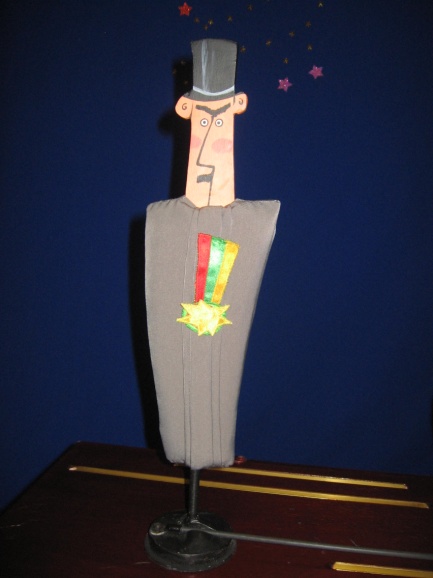 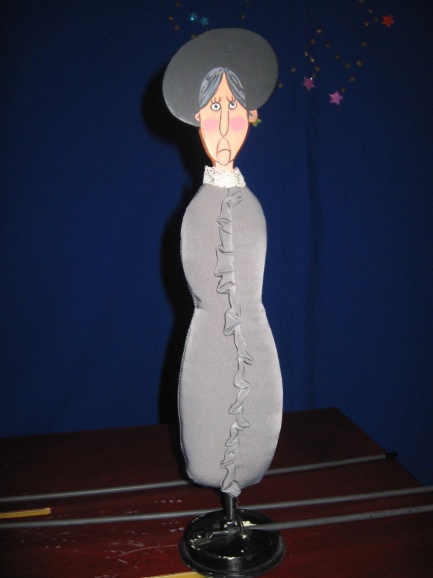 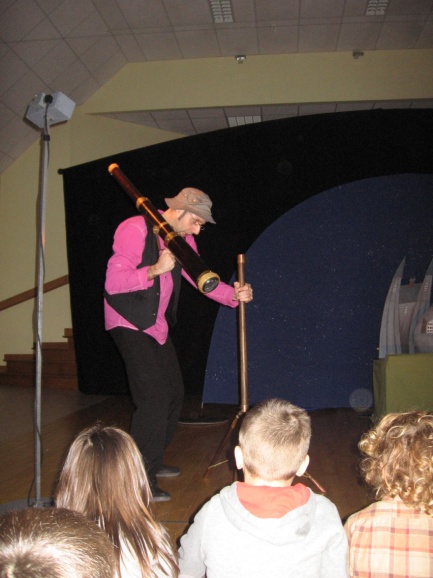 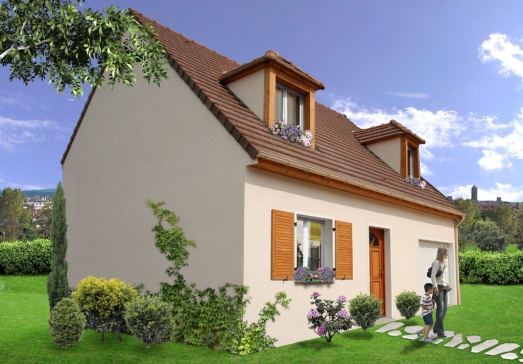 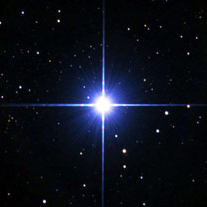 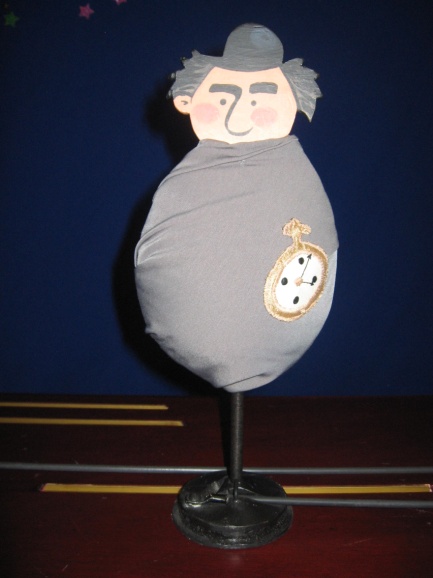 Domaine : se préparer à apprendre à lire et à écrireCompétence : identifier des mots à l’aide d’un lexique.Consigne : Colle les mots sous les dessins.Date :Evaluation :